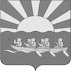 АДМИНИСТРАЦИЯ МУНИЦИПАЛЬНОГО ОБРАЗОВАНИЯЧУКОТСКИЙ МУНИЦИПАЛЬНЫЙ РАЙОНР А С П О Р Я Ж Е Н И Еот 02.04.2020 г. № 117-рзВ соответствии с Распоряжением Правительства Российской Федерации от 19 марта 2020 года № 670-р, Распоряжения Правительства Чукотского автономного округа от 01 апреля 2020 года № 129-рп, в целях реализации пункта 3.11 Плана первоочередных мероприятий (действий) по обеспечению устойчивого развития экономики Чукотского автономного округа в условиях ухудшения ситуации в связи с распространением новой коронавирусной инфекции, утвержденного Распоряжением Правительства Чукотского автономного округа от 27 марта 2020 года № 121-рп: 1. Управлению финансов, экономики и имущественных отношений муниципального образования Чукотский муниципальный район (Добриева  А.А.) по договорам аренды, заключенным в соответствии с Постановлением Администрации муниципального образования Чукотский муниципальный район от 30.03.2017 г. № 102 «Об утверждении Порядка и условий передачи во владение и (или) пользование на долгосрочной основе субъектам малого и среднего предпринимательства и организациям, образующим инфраструктуру поддержки субъектов малого и среднего предпринимательства муниципального имущества Чукотского муниципального района, включённого в Перечень муниципального имущества Чукотского муниципального района, свободного от прав третьих лиц (за исключением имущественных прав субъектов малого и среднего предпринимательства), предназначенного для передачи во владение и (или) пользование на долгосрочной основе (в том числе по льготным ставкам арендной платы) субъектам малого и среднего предпринимательства и организациям, образующим инфраструктуру поддержки субъектов малого и среднего предпринимательства», обеспечить:1) в течение трех рабочих дней со дня обращения субъекта малого и среднего предпринимательства заключение дополнительного соглашения, предусматривающего отсрочку арендной платы, предусмотренной в 2020 году, и ее уплату равными частями в сроки, предусмотренные договором аренды в 2021 году, или на иных условиях, предложенных арендатором, по согласованию сторон;2) уведомление в течение трех рабочих дней со дня вступления в силу настоящего распоряжения субъектов малого и среднего предпринимательства о возможности заключения дополнительного соглашения в соответствии с требованиями настоящего пункта.Настоящее распоряжение вступает в силу с момента подписания.3. Контроль за исполнением настоящего распоряжения возложить на Управление финансов, экономики и имущественных отношений муниципального образования Чукотский муниципальный район (Добриева  А.А.). И.о. Главы Администрации 						             В.Г. ФирстовО временной отсрочке  на уплату арендных платежей субъектами малого и среднего предпринимательства, арендующими муниципальное имущество расположенное на территории муниципального образования Чукотский муниципальный район